Supplementary material to the manuscript Late Glacial to Holocene fluvial dynamics in the Upper Rhine alluvial plain, FranceMubarak Abdulkarim1, Laurent Schmitt2, Alexander Fülling1, Claire Rambeau2, Damien Ertlen2, Daniela Mueller1, Stoil Chapkanski3,4, Frank Preusser11Institute of Earth and Environmental Science, University of Freiburg, Freiburg, Germany2Laboratoire Image, Ville, Environnement (LIVE UMR 7362), CNRS/Université de Strasbourg/ENGEES, Strasbourg, France3University of Rouen Normandy, IDEES Laboratory, UMR 6266, CNRS, 17 Rue Lavoisier, 76821, Mont Saint-Aignan, France.4Laboratoire de Géographie Physique (UMR-8591), CNRS/Université Paris 1, Thiais, FranceCorrespondance : Mubarak Abdulkarim (maabdul21@gmail.com) Table S1. Sediment samples used for SMIR Analysis and their corresponding provenance.Table S2. Measurement protocol for IRSL screening.Table S3. Modified SAR measurement protocol used for De determination.Table S4. Summary data of dose rate relevant elements (K, Th, U), average water content (Wa) during burial, and dose rates.Table S5. Equivalent dose (De) data for all samples. The presented values are calculated using either the Central Age Model (CAM, Galbraith et al., 1999), or the Minimum Age Model (for coarse grained samples only). nm/na = number of measured and accepted aliquots; OD= overdispersion.Table S6. IRSL and pIR age summary for all samples. The ages were calculated using CAM De values, except for coarse grained samples with OD values above 10%. For the latter, the MAM De was applied for age calculation. Fading corrections were performed for the IRSL signal following Huntley and Lamothe (2001), using an average (central value) fading rate of 3.7 ± 0.2 % per decade (normalized to 2 days). Ages utilized for geochronological considerations are highlighted in bold.Table S7. Drill core locations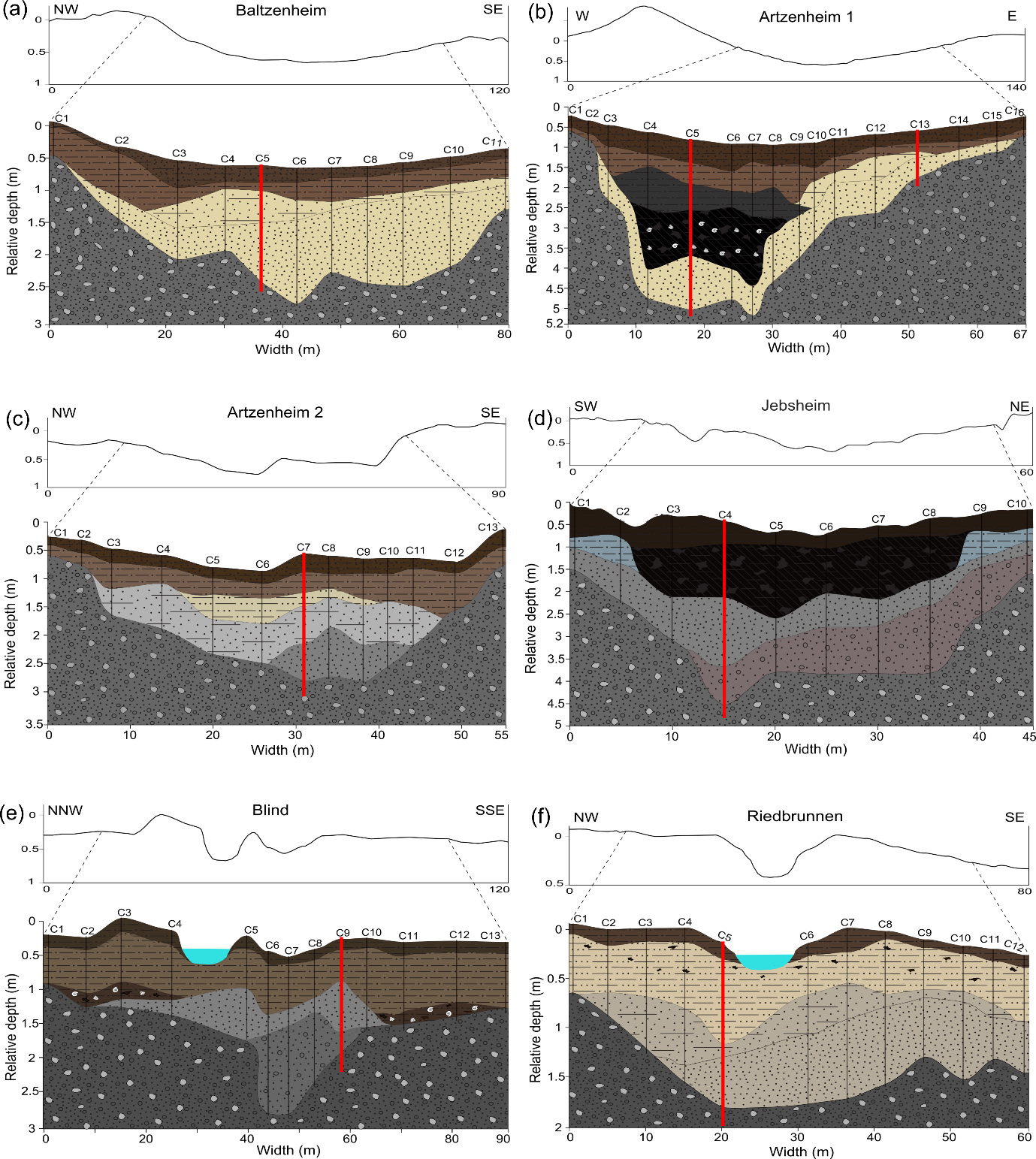 Figure S1. Schematic cross-sections of the investigated paleochannels illustrating their internal structure and stratigraphy based on augured corings and field descriptions.  Modified from Abdulkarim et al. (2022). For legend please see next page.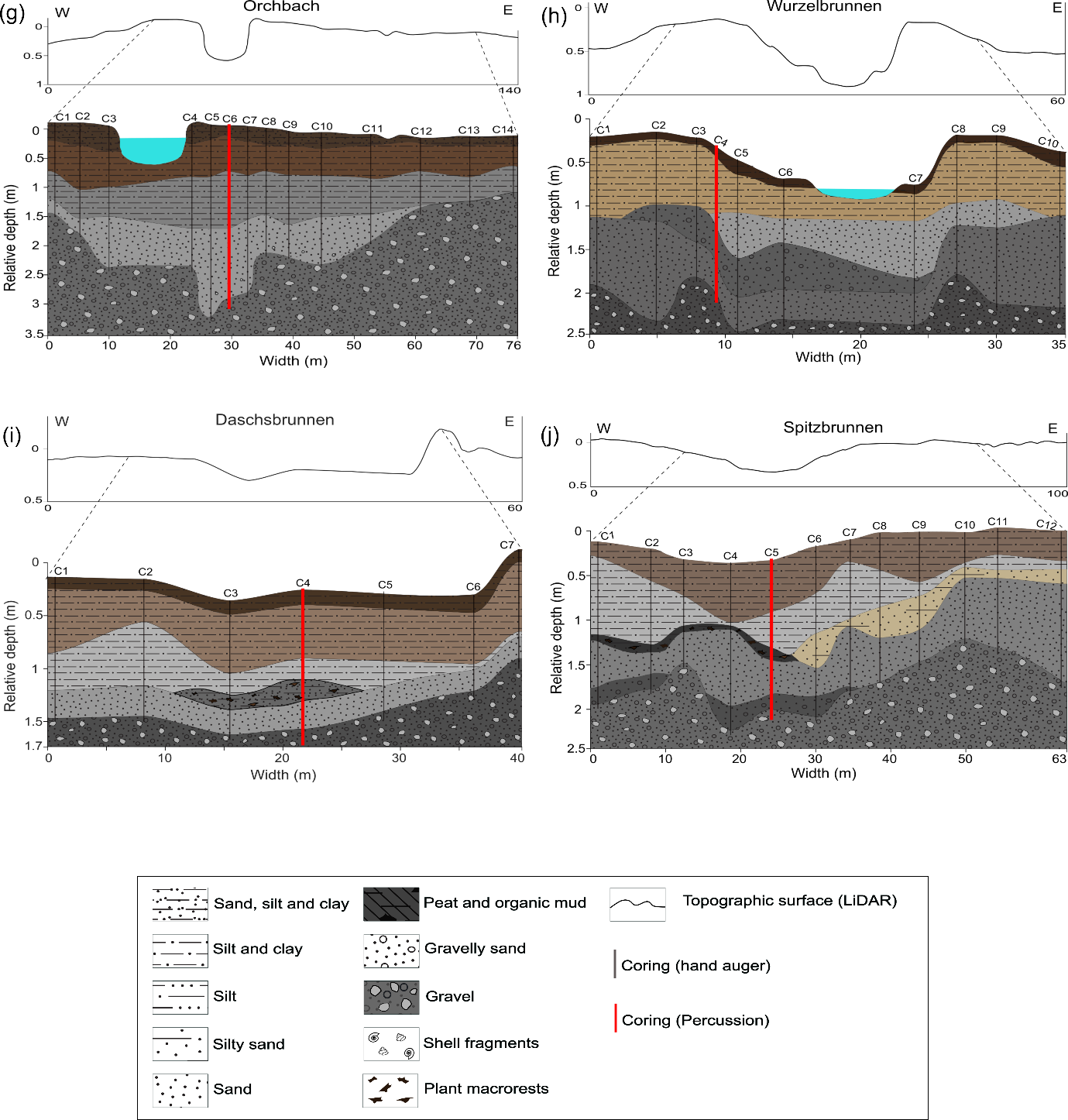 Figure S1 continued. 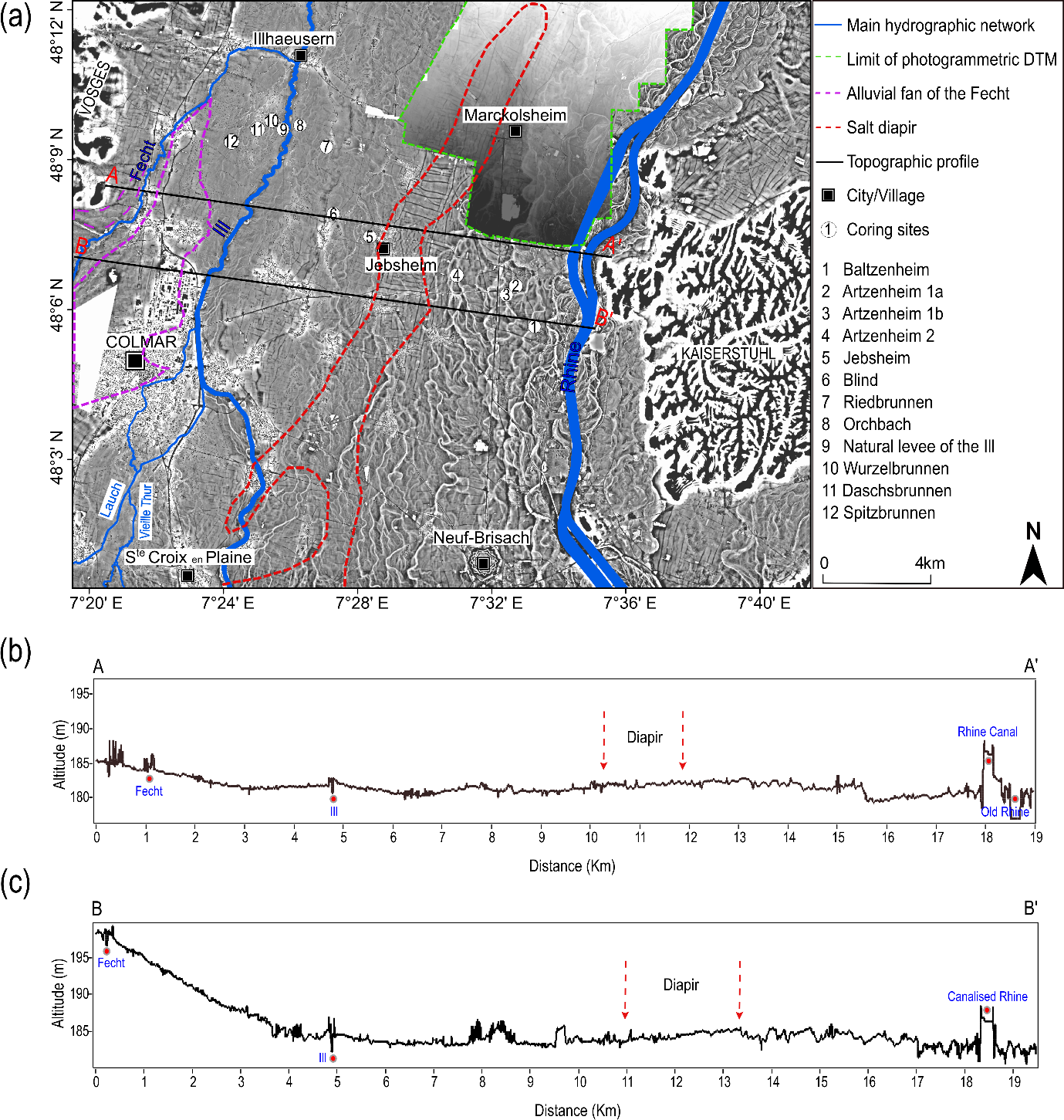 Figure S2. (a) LiDAR DEM and photogrammetric DTM of the study area, with the main river network, alluvial fan of the Fecht, and salt diapir. (b) Topographic profile along line A–A`. (c) Topographic profile along line B–B`. Modified from Abdulkarim et al. (2022). Data sources: LiDAR DEM: Regional Council of Grand Est and the European Collectivity of Alsace; photogrammetric DTM: IGN France.ReferencesAbdulkarim, M., Chapkanski, S., Ertlen, D., Mahmood, H., Obioha, E., Preusser, F., Rambeau, C., Salomon, F., Schiemann, M., Schmitt, L., 2022. Morpho-sedimentary characteristics of Holocene paleochannels in the Upper Rhine alluvial plain, France. E&G Quaternary Science Journal 71, 191–212. https://doi.org/10.5194/egqsj-71-191-2022Galbraith, R.F., Roberts, R.G., Laslett, G.M., Yoshida, H., Olley, J.M., 1999. Optical dating of single and multiple grains of quartz from Jinmium rock shelter, northern Australia: part I, experimental design and statistical models. Archaeometry 41, 339–364. https://doi.org/10.1111/j.1475-4754.1999.tb00987.xHuntley, D.J., Lamothe, M., 2001. Ubiquity of anomalous fading in K-feldspars and the measurement and correction for it in optical dating. Canadian Journal of Earth Sciences 38, 1093–1106. https://doi.org/10.1139/e01-013SampleDepth (cm)PaleochannelF1 scoreF2 scoreProvenanceBz-8080Baltzenheim3.13497-0.63227RhineBz-170170Baltzenheim5.66522-1.64574RhineBz-205205Baltzenheim4.865220.01314RhineBz-240240Baltzenheim5.47708-1.06857RhineAz1a-160160Artzenheim 1a1.42173.48013RhineAz1a-190190Artzenheim 1a1.801513.08989RhineAz1a-260260Artzenheim 1a3.74843-0.80864RhineAz1a-330330Artzenheim 1a3.59479-4.45291RhineAz1a-370370Artzenheim 1a4.59596-1.84842RhineAz1a-495495Artzenheim 1a3.507191.59602RhineAz1b-7070Artzenheim 1b4.10557-3.95271RhineAz1b-9595Artzenheim 1b2.94381-2.31035RhineAz1b-150150Artzenheim 1b4.921-3.28696RhineAz1b-190190Artzenheim 1b3.261262.90166RhineAz2-7474Artzenheim 22.592934.61569RhineAz2-8484Artzenheim 20.666883.16581IllAz2-145145Artzenheim 23.420051.31356RhineAz2-195195Artzenheim 25.2543-2.30054RhineAz2-240240Artzenheim 22.666756.24061RhineAz2-260260Artzenheim 22.367153.26387RhineAz2-289289Artzenheim 24.745250.44537RhineJebs-165165Jebsheim-1.828674.16674IllJebs-258258Jebsheim-2.056771.19214IllJebs-288288Jebsheim0.136422.56785IllJebs-322322Jebsheim1.108172.39723IllJebs-382382Jebsheim6.90288-0.75091RhineJebs-435435Jebsheim2.353463.83044RhineJebs-445475Jebsheim6.20088-0.48439RhineNB-5252Blind1.682841.3886IllNB-7373Blind1.00572.05365IllNB-9494Blind0.170533.81472IllNB-174174Blind4.98935-0.37144RhineNB-184284Blind6.77104-1.69699RhineRied-4949Riedbrunnen5.51655-5.11823RhineRied-8888Riedbrunnen1.7758-0.59528RhineRied-143143Riedbrunnen5.92328-0.69337RhineRied-175175Riedbrunnen2.538211.45605RhineLv-1414Ill levee0.26051.79203IllLv-4444Ill levee-1.529023.85076IllLv-6464Ill levee-0.29982.30749IllLv-8989Ill levee-3.949273.64591IllLv-139139Ill levee-1.430464.30416IllLv-169169Ill levee-2.981624.31626IllLv-179179Ill levee-2.933113.35819IllLv-189189Ill levee-2.304623.13662IllOrch-6060Orchbach-1.173052.81876IllOrch-9090Orchbach-0.774753.48261IllOrch-140140Orchbach-0.867186.36807IllOrch-180180Orchbach0.746315.1757IllOrch-240240Orchbach-0.629996.31018IllOrch-270270Orchbach0.760733.52174IllOrch-290290Orchbach5.91634-0.25067RhineWz-3535Wurzelbrunnen-1.646982.36506IllWz-9595Wurzelbrunnen-1.600053.6977IllWz-105105Wurzelbrunnen1.284181.87163IllWz-135135Wurzelbrunnen4.9094-3.09423RhineWz-145145Wurzelbrunnen3.481990.29019RhineWz-165165Wurzelbrunnen3.80239-0.69647RhineWz-175175Wurzelbrunnen2.495810.77396RhineDach-5050Daschsbrunnen-2.44764-0.10171IllDach-8080Daschsbrunnen-2.914983.59932IllDach-9595Daschsbrunnen0.46317-0.15684IllDach-120120Daschsbrunnen1.213631.42745IllDach-150150Daschsbrunnen4.04304-0.87393RhineSpt-5050Spitzbrunnen-2.801361.94714IllSpt-7070Spitzbrunnen-1.29549-0.47425IllSpt-9494Spitzbrunnen-1.76451-0.08511IllSpt-121121Spitzbrunnen-1.281011.72158IllSpt-140140Spitzbrunnen-2.22799-1.68873VosgesSpt-160160Spitzbrunnen-3.20119-0.2915VosgesSpt-180180Spitzbrunnen-3.36054-0.44793VosgesStepTreatmentObserved1Preheat (250°C, 60 s, 5°C/s)2IRSL (IR LEDs, 850 nm, 90 s, 50°C)Ln (natural signal)3Test dose (22 Gy)4Preheat (250°C, 60 s, 5°C/s)5IRSL (IR LEDs, 850 nm, 90 s, 50°C)Tn (test dose signal)StepTreatmentObserved1Preheat (270°C, 60 s, 3°C/s)2IRSL 
(IR LEDs, 850 nm, 100 s, 50°C)Lx IR-50 
(natural or regenerated signal, IRSL)3pIR 
(IR LEDs, 850 nm, 100 s, 250°C)Lx pIR-50
(natural or regenerated signal, pIR)4Test dose5Preheat (270°C, 0 s, 3°C/s)6IRSL 
(IR LEDs, 850 nm, 100 s, 50°C)Tx IR-50
(test dose signal, IRSL)7pIR 
(IR LEDs, 850 nm, 100 s, 250°C)Tx pIR-50 
(test dose signal, pIR)8Hot bleach
(IR LEDs, 850 nm, 40 s, 290°C)9Dose (R1-R3, R0, RR)10Return to step 1SamplePaleochannelWa(%)K(%)Th(ppm)U(ppm)Cosmic dose rate (Gy/ka)Total dose rate (Gy/ka)Bz-30 cmBaltzenheim18 ± 51.2 ± 0.14.7 ± 0.21.4 ± 0.10.22 ± 0.022.38 ± 0.12Bz-80 cmBaltzenheim24 ± 31.2 ± 0.15.1 ± 0.31.3 ± 0.10.19 ± 0.022.27 ± 0.12Bz-170 cmBaltzenheim17 ± 51.2 ± 0.13.9 ± 0.20.9 ± 0.10.17 ± 0.022.19 ± 0.14Bz-190 cmBaltzenheim12 ± 21.2 ± 0.12.4 ± 0.10.8 ± 0.10.17 ± 0.022.13 ± 0.09Bz-240 cmBaltzenheim12 ± 31.1 ± 0.15.0 ± 0.31.8 ± 0.10.15 ± 0.022.44 ± 0.14Az1a-65 cmArtzenheim 1a22 ± 21.4 ± 0.17.5 ± 0.41.9 ± 0.20.20 ± 0.022.67 ± 0.24Az1a-170 cmArtzenheim 1a27 ± 11.6 ± 0.19.0 ± 0.52.0 ± 0.20.17 ± 0.022.84 ± 0.22Az1a-360 cmArtzenheim 1a27 ± 21.0 ± 0.16.2 ± 0.32.4 ± 0.20.13 ± 0.012.22 ± 0.16Az1a-460 cmArtzenheim 1a15 ± 31.2 ± 0.12.5 ± 0.10.7 ± 0.10.12 ± 0.022.03 ± 0.12Az1b-40 cmArtzenheim 1b22 ± 11.2 ± 0.16.1 ± 0.32.0 ± 0.20.21 ± 0.022.42 ± 0.15Az1b-70 cmArtzenheim 1b18 ± 20.8 ± 0.15.2 ± 0.31.7 ± 0.10.20 ± 0.021.97 ± 0.14Az1b-175 cmArtzenheim 1b18 ± 11.1 ± 0.15.6 ± 0.31.7 ± 0.10.17 ± 0.022.37 ± 0.12Az2-35 cmArtzenheim 226 ± 21.0 ± 0.19.1 ± 0.52.4 ± 0.20.21 ± 0.022.58 ± 0.20Az2-60 cmArtzenheim 229 ± 31.1 ± 0.111.8 ± 0.62.8 ± 0.20.20 ± 0.022.94 ± 0.29Az2-85 cmArtzenheim 222 ± 21.6 ± 0.19.3 ± 0.51.7 ± 0.60.19 ± 0.022.93 ± 0.29Az2-260 cmArtzenheim 213 ± 11.2 ± 0.12.7 ± 0.10.9 ± 0.10.15 ± 0.022.15 ± 0.12Jebs-190 cmJebsheim15 ± 31.5 ± 0.14.5 ± 0.22.8 ± 0.20.17 ± 0.022.92 ± 0.14Jebs-410 cmJebsheim14 ± 30.8 ± 0.13.8 ± 0.20.9 ± 0.10.14 ± 0.011.86 ± 0.11NB-40 cmBlind27 ± 11.2 ± 0.116.0 ± 0.85.5 ± 0.30.21 ± 0.024.29 ± 0.35NB-90 cmBlind28 ± 11.4 ± 0.111.3 ± 0.63.0 ± 0.20.19 ± 0.023.20 ± 0.23NB-130 cmBlind14 ± 30.7 ± 0.14.0 ± 0.21.7 ± 0.10.18 ± 0.022.01 ± 0.12NB-190 cmBlind13 ± 20.5 ± 0.02.7 ± 0.11.0 ± 0.10.17 ± 0.021.60 ± 0.20Ried-55 cmRiedbrunnen24 ± 20.5 ± 0.04.9 ± 0.31.6 ± 0.10.20 ± 0.021.58 ± 0.12Ried-70 cmRiedbrunnen19 ± 20.7 ± 0.04.9 ± 0.31.7 ± 0.10.20 ± 0.021.85 ± 0.14Ried-95 cmRiedbrunnen24 ± 11.1 ± 0.17.7 ± 0.42.3 ± 0.20.19 ± 0.022.55 ± 0.10Ried-130 cmRiedbrunnen15 ± 31.2 ± 0.14.7 ± 0.22.1 ± 0.10.18 ± 0.022.54 ± 0.11Orch-40 cmOrchbach28 ± 21.6 ± 0.117.8 ± 0.95.5 ± 0.30.21 ± 0.024.71 ± 0.39Orch-160 cmOrchbach32 ± 11.3 ± 0.117.9 ± 0.93.1 ± 0.20.17 ± 0.023.59 ± 0.28Orch-178 cmOrchbach22 ± 21.4 ± 0.18.6 ± 0.42.7 ± 0.20.17 ± 0.022.93 ± 0.12Orch-225 cmOrchbach14 ± 31.5 ± 0.13.9 ± 0.21.3 ± 0.10.16 ± 0.022.56 ± 0.13Orch-270 cmOrchbach12 ± 21.5 ± 0.13.3 ± 0.21.2 ± 0.10.15 ± 0.012.52 ± 0.12Lv-15 cmIll levee17 ± 32.1 ± 0.17.5 ± 0.42.4 ± 0.20.24 ± 0.023.54 ± 0.38Lv-65 cmIll levee20 ± 21.8 ± 0.19.2 ± 0.52.9 ± 0.20.20 ± 0.023.40 ± 0.35Lv-130 cmIll levee30 ± 21.7 ± 0.118.5 ± 0.95.6 ± 0.30.18 ± 0.024.76 ± 0.39Lv-190 cmIll levee18 ± 22.0 ± 0.17.0 ± 0.41.9 ± 0.10.17 ± 0.023.22 ± 0.14Wz-40 cmWurzelbrunnen18 ± 21.6 ± 0.118.4 ± 0.96.0 ± 0.40.19 ± 0.025.39 ± 0.43Wz-95 cmWurzelbrunnen36 ± 21.6 ± 0.115.8 ± 0.85.7 ± 0.30.21 ± 0.024.29 ± 0.33Wz-105 cmWurzelbrunnen16 ± 31.7 ± 0.18.4 ± 0.42.4 ± 0.20.19 ± 0.023.25 ± 0.14Wz-170 cmWurzelbrunnen12 ± 21.6 ± 0.13.3 ± 0.21.0 ± 0.10.17 ± 0.022.59 ± 0.14Dach-30 cmDaschsbrunnen32 ± 21.7 ± 0.119.0 ± 1.07.5 ± 0.40.22 ± 0.025.33 ± 0.48Dach-80 cmDaschsbrunnen24 ± 31.9 ± 0.110.0 ± 0.54.0 ± 0.20.19 ± 0.023.91 ± 0.30Dach-115 cmDaschsbrunnen14 ± 12.5 ± 0.27.5 ± 0.42.4 ± 0.20.18 ± 0.023.90 ± 0.18Dach-150 cmDaschsbrunnen19 ± 21.6 ± 0.14.2 ± 0.21.0 ± 0.10.17 ± 0.022.52 ± 0.13Spt-30 cmSpitzbrunnen28 ± 11.7 ± 0.118.3 ± 0.97.0 ± 0.40.22 ± 0.025.31 ± 1.41Spt-60 cmSpitzbrunnen32 ± 31.6 ± 0.119.2 ± 1.07.8 ± 0.40.20 ± 0.025.34 ± 0.46Spt-85 cmSpitzbrunnen32 ± 22.0 ± 0.120.2 ± 1.011.2 ± 0.60.19 ± 0.026.71 ± 0.56Spt-135 cmSpitzbrunnen12 ± 23.1 ± 0.210.0 ± 0.54.1 ± 0.20.18 ± 0.025.03 ± 0.20Spt-180 cmSpitzbrunnen12 ± 11.9 ± 0.17.6 ± 0.41.9 ± 0.10.17 ± 0.023.34 ± 0.15SamplePaleochannelnm/naOD IRSL (%)CAM De IRSL(Gy)MAM De IRSL(Gy)ODpIR(%)CAM De pIR(Gy)MAM De pIR(Gy)Bz-30 cmBaltzenheim16/1676.0 ± 0.16.1 ± 0.21415.1 ± 0.514.1 ± 0.9Bz-80 cmBaltzenheim16/1695.8 ± 0.15.8 ± 0.31713.7 ± 0.611.5 ± 0.8Bz-170 cmBaltzenheim16/16116.2 ± 0.25.9 ± 0.31916.2 ± 0.814.2 ± 1.0Bz-190 cmBaltzenheim16/1495.9 ± 0.26.0 ± 0.31616.5 ± 0.714.8 ± 1.1Bz-240 cmBaltzenheim16/1596.5 ± 0.26.5 ± 0.31316.1 ± 0.614.6 ± 1.1Az1a-65 cmArtzenheim 1a7/701.2 ± 0.1162.7 ± 0.2Az1a-170 cmArtzenheim 1a7/7115.3 ± 0.368.0 ± 0.2Az1a-360 cmArtzenheim 1a7/7615.5 ± 0.4927.4 ± 1.0Az1a-460 cmArtzenheim 1a16/16913.1 ± 0.313.1 ± 0.61020.8 ± 0.520.8 ± 1.0Az1b-40 cmArtzenheim 1b7/7410.2 ± 0.2218.3 ± 0.2Az1b-70 cmArtzenheim 1b7/7418.2 ± 0.3233.3 ± 0.5Az1b-175 cmArtzenheim 1b16/16613.6 ± 0.213.6 ± 0.5722.4 ± 0.422.4 ± 0.9Az2-35 cmArtzenheim 27/775.7 ± 0.259.2 ± 0.2Az2-60 cmArtzenheim 27/71628.4 ± 1.9836.0 ± 1.2Az2-85 cmArtzenheim 27/7429.03 ± 1.91645.3 ± 3.1Az2-260 cmArtzenheim 216/16619.1 ± 0.319.1 ± 0.71227.4 ± 1.226.7 ± 0.9Jebs-190 cmJebsheim16/16620.9 ± 0.320.9 ± 0.7929.0 ± 0.728.9 ± 1.4Jebs-410 cmJebsheim16/16623.3 ± 0.423.3 ± 0.7837.0 ± 0.837.0 ± 1.7NB-40 cmBlind7/704.1 ± 0.158.4 ± 0.2NB-90 cmBlind7/754.1 ± 0.1137.8 ± 0.4NB-130 cmBlind16/161217.2 ± 0.515.9 ± 1.01229.6 ± 0.928.3 ± 1.7NB-190 cmBlind16/151626.2 ± 1.124.7 ± 1.22259.0 ± 3.345.2 ± 4.1Ried-55 cmRiedbrunnen7/779.8 ± 0.32015.1 ± 1.2Ried-70 cmRiedbrunnen7/71024.6 ± 1.0632.7 ± 0.9Ried-95 cmRiedbrunnen16/16721.7 ± 0.421.7 ± 0.6431.0 ± 0.431.0 ± 0.8Ried-130 cmRiedbrunnen16/16522.5 ± 0.322.5 ± 0.8631.0 ± 0.531.0 ± 0.8Orch-40 cmOrchbach7/774.9 ± 0.21116.3 ± 0.7Orch-160 cmOrchbach7/7527.6 ± 0.6538.2 ± 0.8Orch-178 cmOrchbach16/16524.1 ± 0.424.1 ± 0.6633.4 ± 0.634.4 ± 1.3Orch-225 cmOrchbach16/16823.8 ± 0.523.8 ± 1.0533.3 ± 0.533.3 ± 0.9Orch-270 cmOrchbach16/16623.2 ± 0.423.8 ± 1.0532.7 ± 0.532.8 ± 1.2Lv-15 cmIll levee16/16233.7 ± 0.22.8 ± 0.32117.4 ± 0.913.1 ± 1.1Lv-65 cmIll levee16/16283.9 ± 0.32.7 ± 0.33315.7 ± 1.311.4 ± 0.8Lv-130 cmIll levee7/787.7 ± 0.31918.2 ± 1.4Lv-190 cmIll levee16/1646.8 ± 0.16.8 ± 0.21013.6 ± 0.313.6 ± 0.7Wz-40 cmWurzelbrunnen7/706.7 ± 0.1616.2 ± 0.4Wz-95 cmWurzelbrunnen7/727.6 ± 0.1030.0 ± 0.4Wz-105 cmWurzelbrunnen16/16532.1 ± 0.432.1 ± 0.8545.4 ± 0.745.4 ± 1.7Wz-170 cmWurzelbrunnen16/15927.0 ± 0.627.0 ± 0.8840.4 ± 0.840.4 ± 1.4Dach-30 cmDaschsbrunnen7/7114.9 ± 0.21114.5 ± 0.7Dach-80 cmDaschsbrunnen7/7118.2 ± 0.31513.6 ± 0.8Dach-115 cmDaschsbrunnen16/161029.1 ± 0.729.1 ± 0.8543.0 ± 0.643.0 ± 1.1Dach-150 cmDaschsbrunnen16/13726.1 ± 0.626.1 ± 0.7938.4 ± 1.038.4 ± 1.9Spt-30 cmSpitzbrunnen7/753.1 ± 0.8210.3 ± 0.2Spt-60 cmSpitzbrunnen7/764.5 ± 0.1313.7 ± 0.2Spt-85 cmSpitzbrunnen7/706.6 ± 0.1319.1 ± 0.3Spt-135 cmSpitzbrunnen16/16633.2 ± 0.533.2 ± 0.9554.2 ± 0.854.2 ± 2.0Spt-180 cmSpitzbrunnen16/16736.5 ± 0.736.5 ± 1.4560.7 ± 0.960.7 ± 1.6SamplePaleochannelModel IRSLIRSL age uncor.(ka)IRSL age corr.(ka)Model pIRpIR age(ka)Bz-30 cmBaltzenheimCAM2.5 ± 0.13.5 ± 0.2MAM5.9 ± 0.45Bz-80 cmBaltzenheimCAM2.6 ± 0.13.5 ± 0.2MAM5.1 ± 0.4Bz-170 cmBaltzenheimCAM2.8 ± 0.23.9 ± 0.3MAM6.5 ± 0.6Bz-190 cmBaltzenheimCAM2.8 ± 0.13.8 ± 0.2MAM6.9 ± 0.6Bz-240 cmBaltzenheimCAM2.7 ± 0.23.7 ± 0.2MAM6.0 ± 0.5Az1a-65 cmArtzenheim 1aCAM0.4 ± 0.00.6 ± 0.1CAM1.0 ± 0.1Az1a-170 cmArtzenheim 1aCAM1.9 ± 0.12.5 ± 0.2CAM2.8 ± 0.2Az1a-360 cmArtzenheim 1aCAM6.9 ± 0.59.8 ± 0.8CAM12.3 ± 1.0Az1a-460 cmArtzenheim 1aCAM6.5 ± 0.49.0 ± 0.6CAM10.2 ± 0.6Az1b-40 cmArtzenheim 1bCAM4.2 ± 0.35.8 ± 0.4CAM7.5 ± 0.5Az1b-70 cmArtzenheim 1bCAM9.2 ± 0.612.9 ± 1.0CAM16.9 ± 1.2Az1b-175 cmArtzenheim 1bCAM5.7 ± 0.38.0 ± 0.4CAM9.4 ± 0.5Az2-35 cmArtzenheim 2CAM2.2 ± 0.23.0 ± 0.2CAM3.6 ± 0.3Az2-60 cmArtzenheim 2CAM9.7 ± 1.013.6 ± 1.4CAM12.2 ± 0.1Az2-85 cmArtzenheim 2CAM9.9 ± 1.014.0 ± 1.4CAM15.5 ± 1.6Az2-260 cmArtzenheim 2CAM8.9 ± 0.512.5 ± 0.7MAM12.4 ± 0.8Jebs-190 cmJebsheimCAM7.2 ± 0.310.0 ± 0.5CAM9.9 ± 0.5Jebs-410 cmJebsheimCAM12.5 ± 0.717.7 ± 1.2CAM19.8 ± 1.2NB-40 cmBlindCAM0.9 ± 0.11.3 ± 0.1CAM2.0 ± 0.2NB-90 cmBlindCAM1.3 ± 0.11.7 ± 0.1CAM2.4 ± 0.2NB-130 cmBlindCAM8.5 ± 0.512.0 ± 0.8MAM14.1 ± 1.1NB-190 cmBlindMAM15.5 ± 1.922.0 ± 2.9MAM28.3 ± 4.1Ried-55 cmRiedbrunnenCAM6.2 ± 0.58.7 ± 0.7CAM9.5 ± 1.0Ried-70 cmRiedbrunnenCAM13.3 ± 1.018.9 ± 1.5CAM17.7 ± 1.3Ried-95 cmRiedbrunnenCAM8.5 ± 0.411.9 ± 0.6CAM12.1 ± 0.5Ried-130 cmRiedbrunnenCAM8.9 ± 0.412.4 ± 0.7CAM12.2 ± 0.6Orch-40 cmOrchbachCAM1.0 ± 0.011.4 ± 0.1CAM3.5 ± 0.3Orch-160 cmOrchbachCAM7.7 ± 0.610.8 ± 1.0CAM10.6 ± 0.8Orch-178 cmOrchbachCAM8.2 ± 0.311.5 ± 0.6CAM11.4 ± 0.5Orch-225 cmOrchbachCAM9.3 ± 0.513.1 ± 0.7CAM13.0 ± 0.7Orch-270 cmOrchbachCAM9.2 ± 0.412.9 ± 0.7CAM13.0 ± 0.6Lv-15 cmIll leveeMAM0.8 ± 0.11.1 ± 0.1MAM3.7 ± 0.3Lv-65 cmIll leveeMAM0.8 ± 0.11.1 ± 0.1MAM3.4 ± 0.3Lv-130 cmIll leveeCAM1.6 ± 0.12.2 ± 0.2CAM3.8 ± 0.4Lv-190 cmIll leveeCAM2.1 ± 0.12.9 ± 0.1CAM4.2 ± 0.2Wz-40 cmWurzelbrunnenCAM1.3 ± 0.11.7 ± 0.1CAM3.0 ± 0.3Wz-95 cmWurzelbrunnenCAM1.8 ± 0.12.4 ± 0.2CAM7.0 ± 0.5Wz-105 cmWurzelbrunnenCAM9.9 ± 0.413.9 ± 0.7CAM14.0 ± 0.6Wz-170 cmWurzelbrunnenCAM10.4 ± 0.614.7 ± 0.9CAM15.6 ± 0.8Dach-30 cmDaschsbrunnenCAM0.9 ± 0.11.2 ± 0.1CAM2.7 ± 0.3Dach-80 cmDaschsbrunnenCAM2.1 ± 0.22.9 ± 0.2CAM3.5 ± 0.3Dach-115 cmDaschsbrunnenCAM7.5 ± 0.410.4 ± 0.6CAM11.0 ± 0.5Dach-150 cmDaschsbrunnenCAM10.3 ± 0.514.6 ± 0.9CAM15.2 ± 0.8Spt-30 cmSpitzbrunnenCAM0.6 ± 0.20.8 ± 0.2CAM2.0 ± 0.2Spt-60 cmSpitzbrunnenCAM0.8 ± 0.11.1 ± 0.1CAM2.6 ± 0.2Spt-85 cmSpitzbrunnenCAM1.0 ± 0.11.3 ± 0.1CAM2.9 ± 0.2Spt-135 cmSpitzbrunnenCAM6.6 ± 0.39.2 ± 0.5CAM10.8 ± 0.4Spt-180 cmSpitzbrunnenCAM10.9 ± 0.515.4 ± 0.8CAM18.2 ± 0.8CoreGeographic coordinatesBaltzenheim48°05'53.6" N, 7°33'01.9" EArtzenheim 1a48°06'28.8" N, 7°32'15.2" EArtzenheim 1b48°06'28.7" N, 7°32'16.3" EArtzenheim 248°06'50.3" N, 7°30'46.3" EJebsheim48°07'33.3" N, 7°28'06.1" EBlind48°07'55.7" N, 7°27'08.3" ERiedbrunnen48°09'19.4" N, 7°26'46.2" EOrchbach48°09'45.7" N, 7°25'54.7" ENatural levee of the Ill48°09'35.9" N, 7°25'30.3" EWurzelbrunnen48°09'51.6" N, 7°25'07.9" EDaschsbrunnen48°09'44.8" N, 7°24'43.0" ESpitzbrunnen48°09'25.5" N, 7°24'00.8" E